1.	Objectif2.	Portée – qui est couvert par cette politique ?3.	Pourquoi utiliser les médias sociaux ?4.	Pourquoi le personnel doit-il être prudent lorsqu’il utilise les médias sociaux ?5.	Quels éléments doivent être approuvés par l’agence ? Lesquels n’ont pas besoin d’être approuvés ?  6.	Meilleures pratiquesÊtre un bon ambassadeur Obtenir des conseils Réfléchir avant de publier une information : la BBC, le New York Times, que penserait votre mère, votre patron... Ne pas oublier qu’il est difficile de supprimer des informations et des images en ligne Réfléchir à l’aspect sécurité7.	Bien renseignésConsulter les conditions de service et la politique de confidentialité des sites de réseaux sociaux8.	RespectRespecter son public et les valeurs de l’agence Respecter les autres partenaires / agences / gouvernements Respecter les bénéficiaires Respecter ses collègues Éviter les disputes9.	Règles et obligationsUse a disclaimerUtiliser une déclaration de non-responsabilité Ne pas diffuser d’informations confidentielles Dans certains cas, il faudra limiter les communications sur les médias sociaux Être le premier à reconnaître une erreur Faire preuve de jugement Protéger sa propre vie privée Respecter les lois sur le droit d’auteur Respecter les lois régissant la santé et la sécurité Ne pas utiliser le logo de l’agence Rester axé sur son travail Même une fois la mission terminée, les règles de confidentialité restent en vigueur Veiller à l’aspect sécurité  10.	Comment répondre aux demandes de renseignements émanant de la presse11.	Conséquences d’un non-respect des règles  Notez que la politique régissant les médias sociaux doit être conforme aux exigences légales et aux bonnes pratiques. Veuillez consulter le service des Ressources humaines et les conseillers juridiques sur les questions touchant par exemple à la vie privée du personnel, à la sécurité et à la protection des données. Respectez les accords relatifs au lieu de travail. Certaines agences demandent à leur personnel de signer un formulaire de consentement qui leur permet de fermer sa présence en ligne personnelle lors d’une criseVoir Sources d’information complémentaire : People In Aid Code on staff consultation 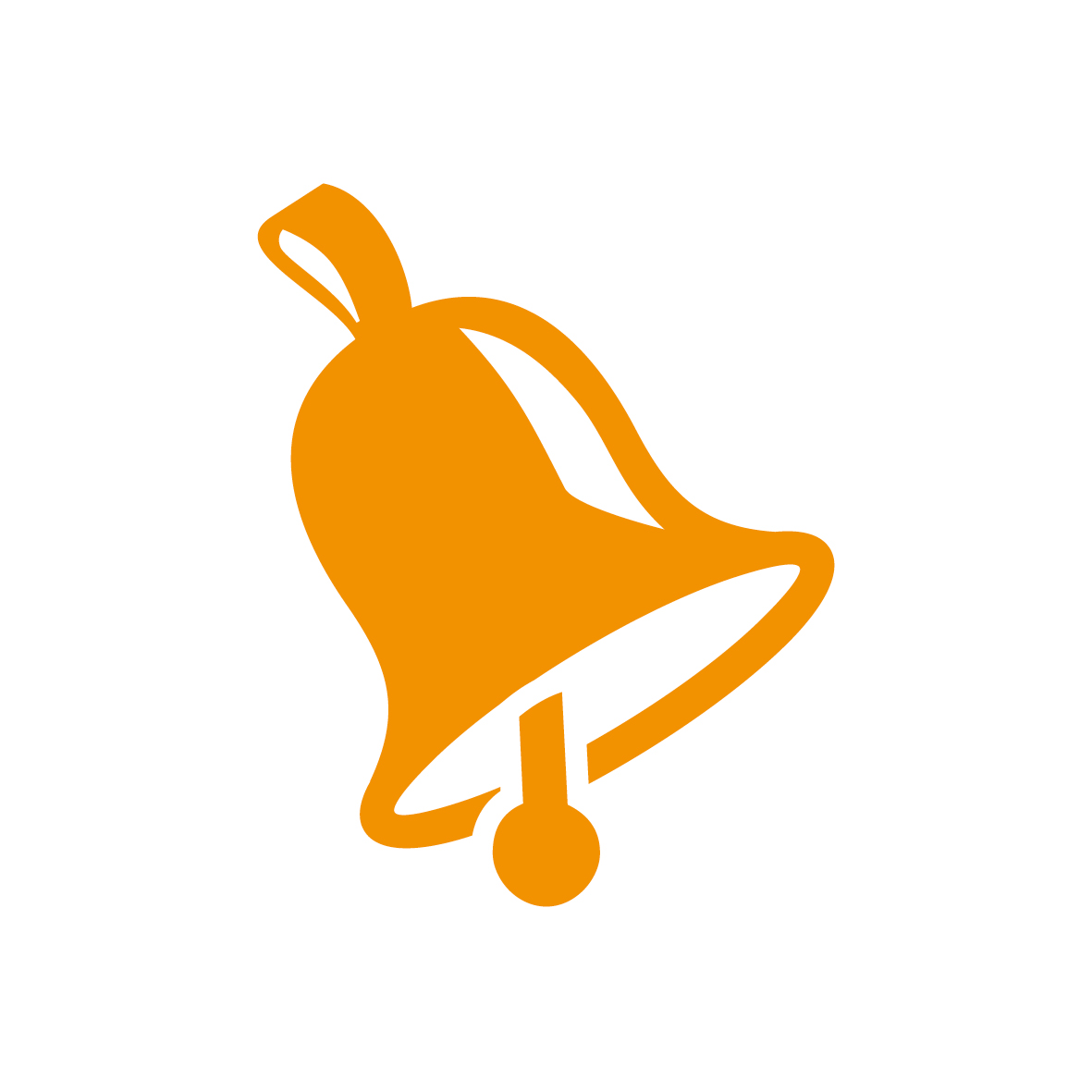 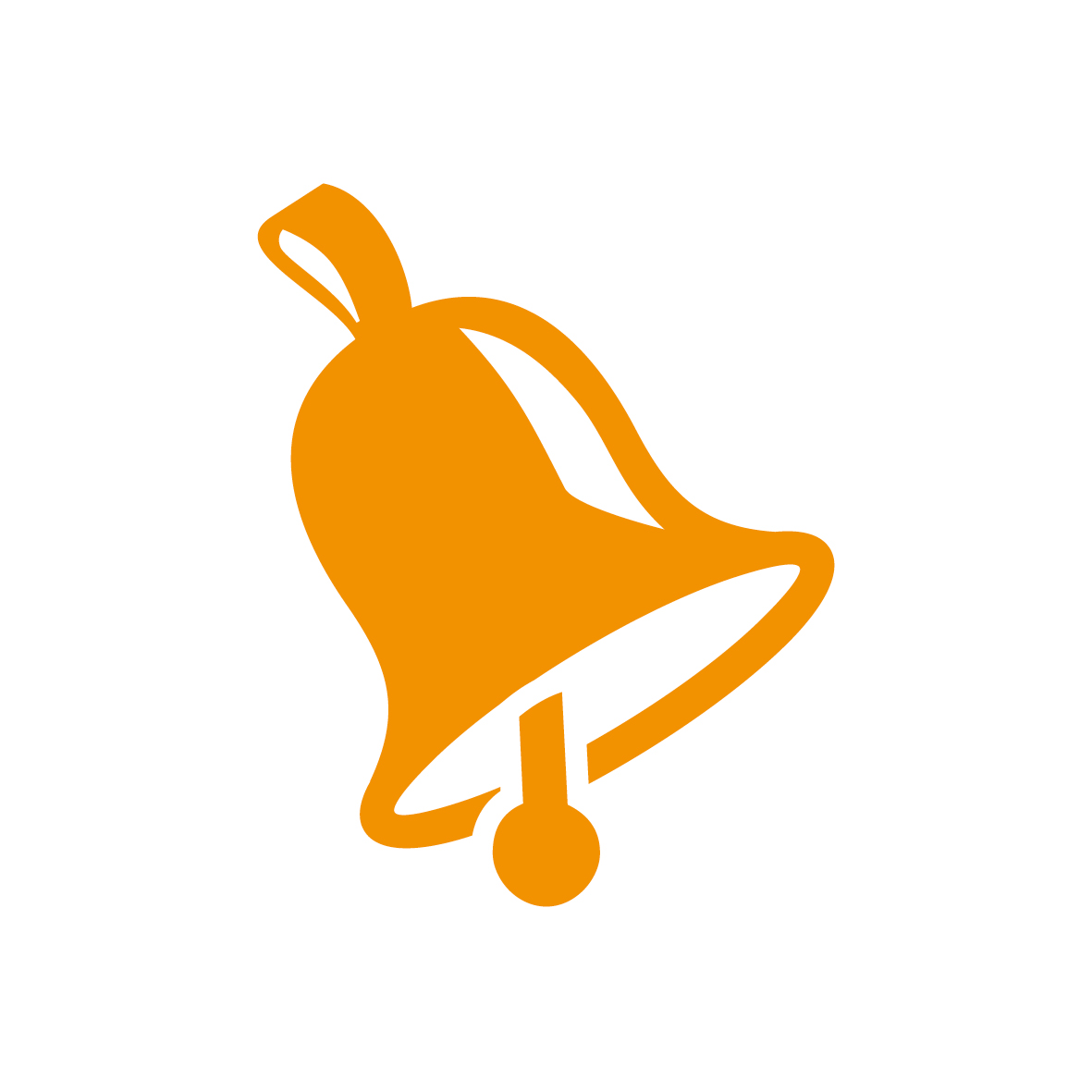 